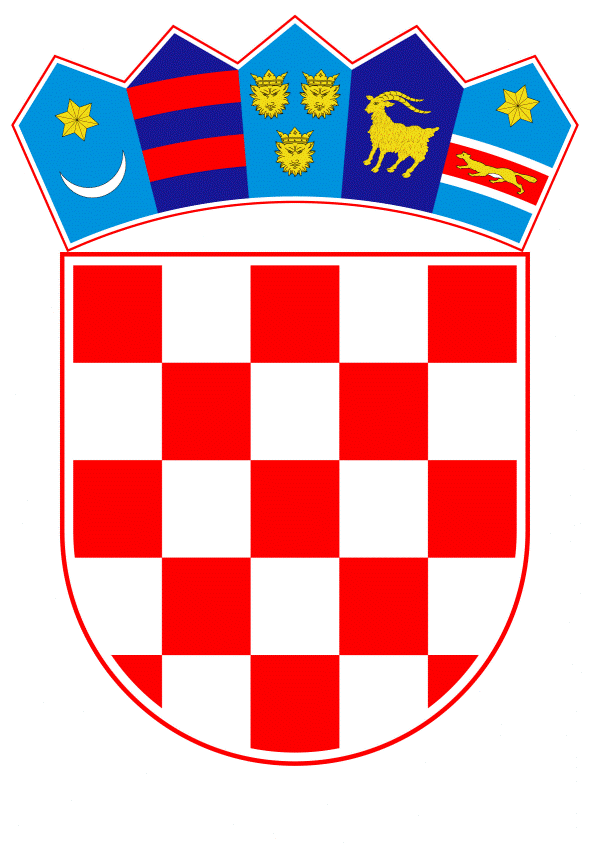 VLADA REPUBLIKE HRVATSKEZagreb, 17. prosinca 2020.______________________________________________________________________________________________________________________________________________________________________________________________________________________________Banski dvori | Trg Sv. Marka 2 | 10000 Zagreb | tel. 01 4569 222 | vlada.gov.hrPRIJEDLOG		Na temelju članka 31. stavka 3. Zakona o Vladi Republike Hrvatske (Narodne novine, br. 150/11, 119/14, 93/16 i 116/18), Vlada Republike Hrvatske je na sjednici održanoj _____________ 2020. godine donijela Z A K LJ U Č A K		Daje se prethodna suglasnost predstavniku Vlade Republike Hrvatske za prihvaćanje amandmana Odbora za financije i državni proračun Hrvatskoga sabora, koje je Odbor podnio na 9. (elektroničkoj) sjednici održanoj 30. studenoga 2020. godine, na članak 44. Konačnog prijedloga zakona o prisilnoj likvidaciji kreditnih institucija, drugo čitanje, P.Z.E. broj 54.Klasa:		Urbroj:		Zagreb,	PREDSJEDNIK	mr. sc. Andrej PlenkovićO B R A Z L O Ž E N J EI. Odbor za financije i državni proračun Hrvatskoga sabora, predložio je amandman od 30. studenoga 2020. godine, na članak 44. Konačnog prijedloga zakona o prisilnoj likvidaciji kreditnih institucija, drugo čitanje, P.Z.E. broj 54, koji glasi:Članak 44. mijenja se i glasi: „(1) Likvidatori i nadzorno likvidacijsko tijelo moraju obavljati dužnosti u okviru ovoga Zakona s pozornošću urednog i savjesnog gospodarstvenika i odgovaraju svim sudionicima ako su svojom krivnjom povrijedili koju od svojih dužnosti. (2) Troškove u sudskim sporovima protiv likvidatora, a koji se odnose na obavljanje dužnosti iz ovoga Zakona, snosi kreditna institucija nad kojom je pokrenut postupak prisilne likvidacije. “.Predloženom izmjenom članka 44. Konačnog prijedloga zakona o prisilnoj likvidaciji kreditnih institucija, se u stavku 1. jasnije definira odgovornost za štetu likvidatora i nadzornog likvidacijskog tijela, na način da se propisuje da isti odgovaraju svim sudionicima u postupku prisilne likvidacije ako su svojom krivnjom povrijedili koju od svojih dužnosti. Obzirom da se na postupak prisilne likvidacije kreditne institucije na odgovarajući način primjenjuje odredbe Stečajnog zakona, bilo je potrebno usuglasiti odgovornost za štetu likvidatora s odgovornošću za štetu stečajnog upravitelja. Osnovna intencija stavka 2. je zaštita likvidatora od dugotrajnog ili neopravdanog parničenja. U sudskim sporovima koji će se voditi protiv likvidatora, a odnose se na obavljanje dužnosti iz ovoga Zakona, troškove će snositi kreditna institucija nad kojom je pokrenut postupak prisilne likvidacije. Ako likvidator bude pravomoćno proglašen krivim, kreditna institucija podmirene troškove može regresno namiriti od likvidatora.Slijedom navedenoga, odlučeno je kao u izreci Zaključka.Predlagatelj:Ministarstvo financijaPredmet:Davanje prethodne suglasnosti predstavniku Vlade Republike Hrvatske za prihvaćanje amandmana drugih predlagatelja na Konačni prijedlog zakona o prisilnoj likvidaciji kreditnih institucija